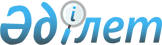 Об установлении стоимости разовых талонов на территории Сандыктауского района
					
			Утративший силу
			
			
		
					Решение Сандыктауского районного маслихата Акмолинской области от 28 июня 2011 года № 27/8. Зарегистрировано Управлением юстиции Сандыктауского района Акмолинской области 25 июля 2011 года № 1-16-131. Утратило силу решением Сандыктауского районного маслихата Акмолинской области от 6 декабря 2012 года № 9/4      Сноска. Утратило силу решением Сандыктауского районного маслихата Акмолинской области от 06.12.2012 № 9/4 (вступает в силу со дня подписания и вводится в действие с 01.01.2013).

      В соответствии со статьей 36 Закона Республики Казахстан от 10 декабря 2008 года «О введении в действие Кодекса Республики Казахстан «О налогах и других обязательных платежах в бюджет» (Налоговый Кодекс), статьей 6 Закона Республики Казахстан от 23 января 2001 года «О местном государственном управлении и самоуправлении в Республики Казахстан», статьей 5 Закона Республики Казахстан от 31 января 2006 года «О частном предпринимательстве», районный маслихат РЕШИЛ:



      1. Установить стоимость разовых талонов для граждан Республики Казахстан, оралманов, деятельность которых носит эпизодический характер (за исключением деятельности, осуществляемой в стационарных помещениях) на территории Сандыктауского района, согласно приложения 1.



      2. Установить стоимость разовых талонов по реализации на рынках Сандыктауского района для граждан Республики Казахстан, оралманов, юридических лиц, индивидуальных предпринимателей, деятельность которых носит эпизодический характер (за исключением реализации в киосках, в стационарных помещениях (изолированных блоках) на территории рынка), согласно приложения 2.



      3. Решение вступает в силу со дня государственной регистрации в Департаменте юстиции Акмолинской области и вводится в действие со дня официального опубликования.      Председатель сессии

      районного маслихата                        А.Сыркин      Секретарь районного

      маслихата                                  Ш.Сабержанов      «СОГЛАСОВАНО»      Аким Сандыктауского района                 К.Суюндиков      Начальник государственного

      учреждения «Налоговое

      управление по Сандыктаускому

      району» Налогового департамента

      по Акмолинской области

      Налогового комитета Министерства

      финансов Республики Казахстан              М.Мустафин      Начальник государственного

      учреждения «Отдел экономики

      и финансов Сандыктауского района»          Н.Мурашиди

Приложение 1 к решению

Сандыктауского районного

маслихата от 28 июня

2011 года № 27/8 Стоимость разовых талонов для граждан

Республики Казахстан, оралманов деятельность

которых носит эпизодический характер

(за исключением деятельности, осуществляемой

в стационарных помещениях)

Приложение 2 к решению

Сандыктауского районного

маслихата от 28 июня

2011 года № 27/8 Стоимость разовых талонов по реализации на рынках

Сандыктауского района для граждан Республики Казахстан,

оралманов, юридических лиц, индивидуальных предпринимателей, деятельность которых носит эпизодических характер

(за исключением реализации в киосках, в стационарных

помещениях (изолированных блоках) на территории рынка)
					© 2012. РГП на ПХВ «Институт законодательства и правовой информации Республики Казахстан» Министерства юстиции Республики Казахстан
				№ п/пНаименование товаров, работ и услуг по виду деятельности реализацииСтоимость разового талона за

1 день

(в тенге)1.Реализация (за исключением деятельности, осуществляемой в стационарных помещениях)Реализация (за исключением деятельности, осуществляемой в стационарных помещениях)1)Газет и журналов 802)Семян, а также посадочного материала (саженцы, рассада)2503)Бахчевых культур 10004)Живых цветов, выращенных на дачных и придомовых участках2005)Продуктов подсобного сельского хозяйства, садоводства, огородничества и дачных участках5406)Кормов для животных и птиц12507)Веников, метел508)Лесных ягод2009)Меда30010)Грибы21011)Рыбы3002.Услуги владельцев личных тракторов по обработке земельных участков20003.Выпас домашних животных и птиц100№ п/пНаименование товаров, работ и услуг по виду деятельности реализацииСтоимость разового талона за 1 день

(в тенге)1)мяса15002)молочных продуктов1003)овощей и фруктов3004)семечек505)хлебобулочных изделий120